Open ConferenceNEHAP: National Implementation and Evaluation Processes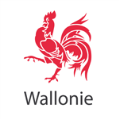 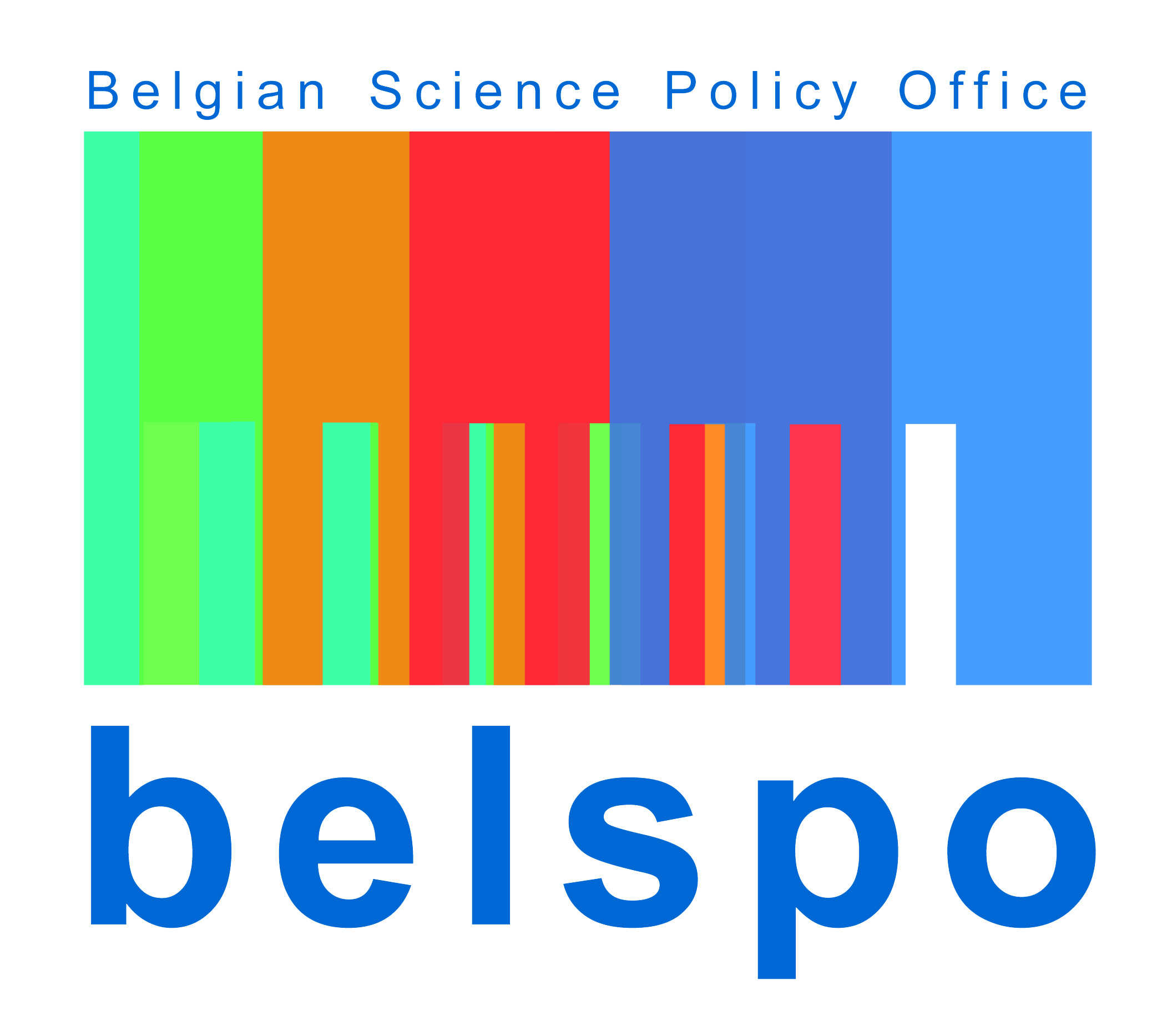 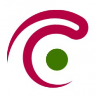 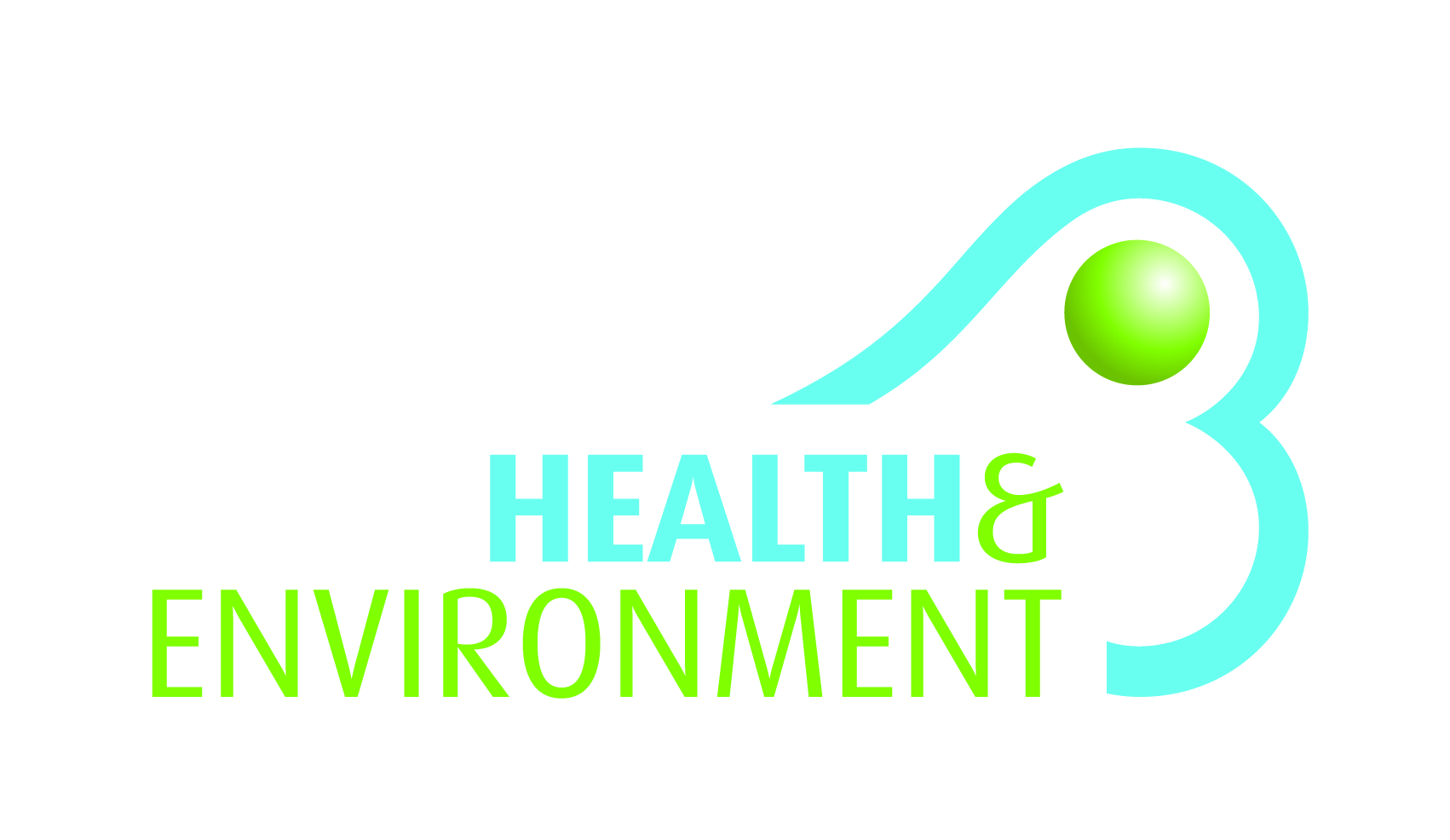 Thursday 22 October 20159:00 – 18:00Location: 	FPS Public HealthEurostation IIPlace Victor Horta, 40 box 101060 BrusselsBara Room (1st floor)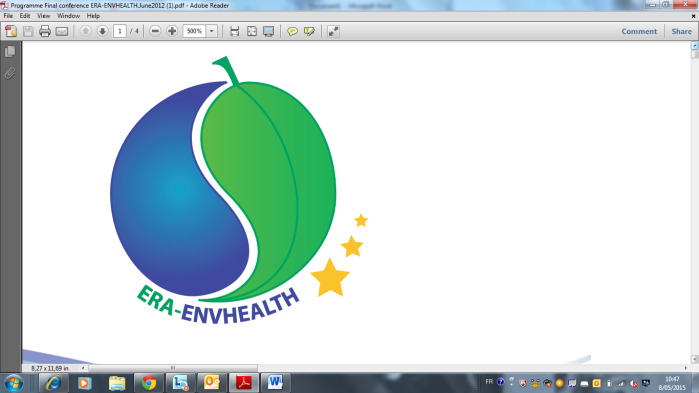 Annual ERA-ENVHEALTHNetwork Meeting 2015Brussels, BelgiumMorning session09:00-09:30	Welcome of participants 09:30-09:40	Official Introduction by Dr Dirk CUYPERS, Chairman of the Executive Committee – FPS 09:40-10:10	Francis BRANCART (SPW) “The International & Belgian environment & health process” 10:10-10:40	Coffee break 10:40-11:10	Denis ZMIROU-NAVIER (Inserm) “Evaluation of the Second Health Environment National Plan (PNSE2) 2009-2013: impacts/benefits, evaluation, participatory process and Health Social Inequalities” 11:10-11:40	Liliana CORI (CNR): “Research and actions to support environment and health policies in Italy” 11:40-12:10	P. NICOLOPOULOS_STAMATI (Medical School of National and Kapodistrian, University of Athens) "Health & environment process in Greece" 12:10-12:15	Organization reminder afternoon 12:15-13:30	Lunch Afternoon session13:30-15:00	Workshops (in parallel): Assessment of the NEHAP implementation process (including definition of the evaluation criteria) - Moderators: Catherine BOULAND (Be) & Marie-Christine DEWOLF (Be)The establishment of a participatory process it is desirable and how? - Moderators: Liliana CORI (It) & Ric VAN POLL (Nl) Composition and Resources of the process in a context of heightened socio-economic - Moderators: Adrienne PITTMAN (Fr) & Pol GOSSELIN (Be)15:00-15:45	Coffee Break and compilation of discussions by the moderators 15:45-16:45	General meeting for the presentation of the results of the 3 workshops & general discussion 16:45-17:00	Closing session 